First Name of Application CV No 1648212Whatsapp Mobile: +971504753686 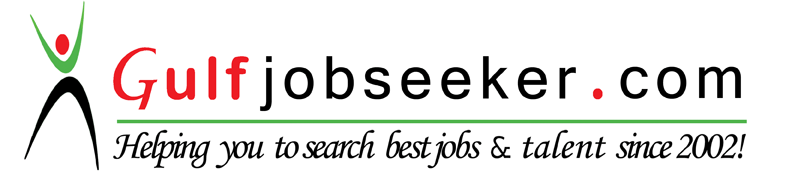 To get contact details of this candidate Purchase our CV Database Access on this link.http://www.gulfjobseeker.com/employer/services/buycvdatabase.phpCAREER OBJECTIVESTo practice my knowledge and broaden my skills in this chosen field, with the opportunity for advancement while serving a highly competitive company or institution.WORK EXPERIENCE                                                                                                                                NOV.2002 TO nov.2003                                                              WESTERN APPLIANCES                                                                                                       Sales                                                                                                      Baliuag bulacan PhilippinesMay 09,2011 to March 19,2016                                                  WAGAMAMA JAP.restaurant                                                                                                      TEAM LEADER                                                                                                      Dubai UAEJune 9,2004 to June 10,2010                                                     ABHA PALACE HOTEL                                                                                                      Shift leader                                                                                                     KINGDOM OF SAUDI ARABIAAPRIL 2000 to October 2002                                                    MUSICWAREHOUSE                                                                                                        HEAD BARTENDERJOB DESCRIPTIONTalk with a smileDemonstrate a polite language conversationTaking order and service of customerRecommending daily specialsCheck table cutlery , serviettes and condiments before mealsHelp sitting the guests when they arrive, take their orders and serve foodsClear used cutlery and replace table settings when guests leave Document controllerSPECIAL SKILLSVery careful to details and good in handling food and beverages Willing to play a hands-on role within the working areasCan work with minimum supervision Computer literature Familiar with Microsoft ExcelPERSONAL DATADate of Birth		:	January 02, 1976Sex			:	MaleAge			:	40Citizen Ship		:	FilipinoLanguage Spoken	:	English and TagalogReligion			:	Catholic